Ciudad de México, a 26 de febrero de 2020El lunes 24 de enero de llevó a cabo una plática informativa, "Cfilma: funciones, atribuciones y buenas prácticas" en la escuela de cine Arte 7, ubicada en Calle Vicente García Torres 120, San Lucas, Coyoacán. En un horario de 15:00 horas a 17:45 horas. Se contó con la precencia de 21 alumnos.Se contó con la precencia de :José A. DehesaOscar González Edgar KoriaCinthya F. MolinaSoporte Documental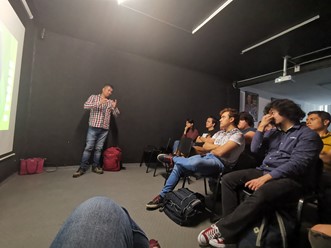 